Monday 8th FebruaryPlurals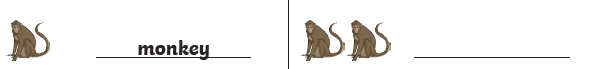 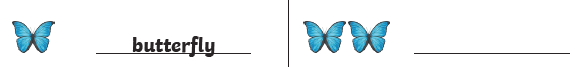 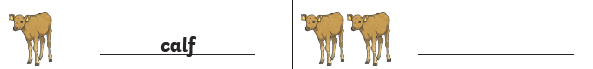 Can you write the plural to these words: